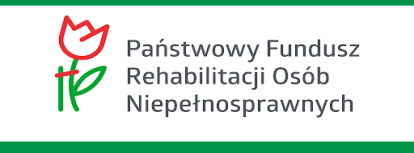 Załącznik nr 6 do SWZLink do postępowania oraz ID postepowaniaPostępowanie o udzielenie zamówienia publicznego prowadzonego w trybie podstawowym bez przeprowadzenia  negocjacji na zadanie pn:„Zakup 9-osobowego mikrobusa z oprzyrządowaniem dla osób niepełnosprawnych”Link do postepowaniahttp://www.dpskalinka.lubelskie.bip.plID (identyfikator)  postępowania:49e2eb44-2a3e-4558-ae88-e50ced427b46